Assessment Guidance 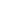 Risk AssessmentRisk AssessmentRisk AssessmentRisk AssessmentRisk AssessmentRisk Assessment for the activity ofSUCSS 10th Anniversary Celebration Risk Assessment10th Anniversary Celebration in Below Deck, 14th MaySUCSS 10th Anniversary Celebration Risk Assessment10th Anniversary Celebration in Below Deck, 14th MayDate29/03/2023Unit/Faculty/DirectorateSouthampton University Cyber Security Society (SUCSS)AssessorBilaal Rashid (Webmaster)Bilaal Rashid (Webmaster)Line Manager/SupervisorGeorge Rennie (Secretary)Signed offPART A PART A PART A PART A PART A PART A PART A PART A PART A PART A PART A (1) Risk identification(1) Risk identification(1) Risk identification(2) Risk assessment(2) Risk assessment(2) Risk assessment(2) Risk assessment(3) Risk management(3) Risk management(3) Risk management(3) Risk managementHazardPotential ConsequencesWho might be harmed(user; those nearby; those in the vicinity; members of the public)InherentInherentInherentResidualResidualResidualFurther controls (use the risk hierarchy)HazardPotential ConsequencesWho might be harmed(user; those nearby; those in the vicinity; members of the public)LikelihoodImpactScoreControl measures (use the risk hierarchy)LikelihoodImpactScoreFurther controls (use the risk hierarchy)Organiser harassmentHarassment causing upset or mental harm to organisers.Organisers234Encourage organisers not to engage with argumentative or harassing members of the public. Seek help from venue staff if the situation escalates.122All incidents are to be reported on the as soon as possible ensuring the duty manager/health and safety officer have been informed. Follow SUSU incident report policy.Slips, trips and falls Physical injuryEvent organisers and attendees 248All boxes and equipment to be stored away from main meeting area, e.g. stored under tables Any cables to be organised as best as possibleCable ties/to be used if necessaryFloors to be kept clear and dry, and visual checks to be maintained throughout the meeting by organizers. Extra vigilance will be paid to make sure that any spilled food products/objects are cleaned up quickly and efficiently in the area.Report any trip hazards to facilities teams/venue staff asap. If cannot be removed mark off with hazard signs 144Seek medical attention from SUSU Reception/venue staff if in needContact facilities team via SUSU reception/venue staffContact emergency services if needed All incidents are to be reported on the as soon as possible ensuring the duty manager/health and safety officer have been informed. Follow SUSU incident report policySetting up of Equipment. E.g. Table and chairsBruising or broken bones from tripping over table and chairs, injuries from equipment falling over or being dropped.Meeting organisers and attendees236Make stall operators aware of the potential risks, follow manual handling guidelinesEnsure that at least 2 people carry tables.Setting up tables will be done by organisers.Work in teams when handling other large and bulky items.Request tools to support with move of heavy objects- SUSU Facilities/venue. E.g. hand truck, dolly, skatesMake sure anyone with any pre-existing conditions isn’t doing any unnecessary lifting and they are comfortable133Seek assistance if in need of extra help from facilities staff/venue staff if neededSeek medical attention from SUSU Reception if in needContact emergency services if needed All incidents are to be reported on the as soon as possible ensuring the duty manager/health and safety officer have been informed. Follow SUSU incident report policyInadequate meeting space- overcrowdingPhysical injury, distress, exclusion Event organisers and attendees133Committee check on room pre-booking, checks on space, lighting, access, tech available Ensure space meets needs of members e.g. considering location & accessibility of spaceCommittee to consult members on needs and make reasonable adjustments where possibleEncourage members to fill in a form showing they are interested in attending beforehand to gauge numbers133Seek medical attention if problem arisesLiaise with SUSU reception/activities team on available spaces for meetings Committee WIDE training Activities involving electrical equipment e.g. laptops/ computersRisk of eye strain, injury, electric shockEvent organisers and attendees248Encourage regular breaks when using screens Ensure screen is set up to avoid glare, is at eye height where possibleEnsure no liquids are placed near electrical equipmentEnsure all leads are secured with cable ties/mats etc144Request support and advice from SUSU IT/Tech teams e.g. via activities teamFor SUSU equipment, pre-check equipment and last PAT testing dates Seek medical attention as requiredMedical emergency Members may sustain injury /become unwell Pre-existing medical conditionsSicknessDistressMembers3515Advise participants; to bring their personal medicationMembers/Committee to carry out first aid if necessary and only if qualified and confident to do soContact emergency services as required 111/999Contact SUSU Reception/Venue staff for first aid support2510Incidents are to be reported on the as soon as possible ensuring the duty manager/health and safety officer have been informed.Follow SUSU incident report policyInsufficient Fire Safety awarenessIf a fire alarm is triggered, people may not know where to goCrushing, falls, burns and smoke inhalation arising from induced panicReduced space in buildings and external walkways, obstructed fire exitsBuild-up of flammable materials i.e. waste cardboard/boxes.Members2510Ensure that members know where the nearest fire exits are and the meeting place is outside, should it be neededBuild-up of rubbish is to be kept to a minimum - excess build up is to be removed promptly and deposited in the designated areas.155All incidents are to be reported as soon as possible ensuring the duty manager/health and safety officer have been informed.Call emergency services and University Security: Emergency contact number for Campus Security: Tel: +44 (0)23 8059 3311 (Ext:3311).Spiked drinks/ Alcohol poisoning Participants may consume too much alcohol during this event or be spiked. This could result in a loss of consciousness or self- controlEvent organisers, event attendees,2510Supervision, the event will be run by the society committee These attend each venue. Ideally, they will not drink to excess during the event Bouncers/trained staff in Pubs should watch for excessive drinking and watch people who are believed to have consumed a lot of alcohol. Report any suspicious behaviour to staff.Participants encouraged to stay with a nominated ‘buddy’ where possible. The organizers have confirmed the premise is licensed. Action organizers (b).The consumption of alcohol will take place at licensed premises. The conditions on the license will be adhered to and alcohol will not be served to customers who have drunk to excess. Action licensee. Games involving binge drinking or the consumption of excessive amounts of alcohol are not to be undertaken.- Society to follow Code of conduct/Expect Respect policy 236Members are responsible for their individual safety though and are expected to act sensibly when walking around. For anyone who is too inebriated it will be suggested to them that they should return home rather than continue on the social. Taxis will be called if required (look at SUSU safety Bus, Radio Taxis options)If they need to go to the hospital they will also be accompanied there. Participants advised to avoid leaving drinks unattended and if you think anything has been added to a drink; report it; try and retain the drink for testing.All incidents are to be reported on the as soon as possible ensuring the duty manager/health and safety officer have been informed.Follow SUSU incident report policyAdverse Weather InjuryIllnessSlippingBurns Event organisers, event attendees,  4312Lead organiser to check the weather are suitable for activities on the day Warn those attending to prepare by wearing appropriate clothing and footwear e.g. via social media posts, email invitesIn the case of hot weather organisers to advice participants to bring/wear appropriate level sunscreen, hydrate 414If adverse weather is too extreme to be controlled, the event should ultimately be cancelled or postponed to a different dateImproperly prepared foodFood poisoningPersons consuming the food326Appropriate food hygiene qualifications for those preparing the food. Only buy and order food at establishments with appropriate food hygiene and allergy ratings.Make event orgaisers aware of the potential risksGood food preparation guidelines will be followed including: washing hands, long hair tied back, jewellery removed, clean surface & utensils. Protect food from cross contamination, food stored in sealable clean containers.No home baking that requires refrigeration e.g. fresh cream cakes.People who are preparing and serving the food will not be suffering from any illnesses.Food handlers should use tongs and wear gloves where appropriate.122Make sure none of the event organisers are illAll food handlers to obtain Level 2 food and hygiene qualifications and to follow all food safety and hygiene proceduresFoodChoking on the foodPersons consuming the food155Make event organisers aware of the potential risks133Seek assistance from SUSU Reception/venue staffCall 999 as requiredFoodAllergic reactions to foodPersons consuming the food2510Provide a card for each food item with details of all the ingredientsA list of ingredients of the food items to be kept at the stall.If the food items may contain or do contain any common allergens, e.g. nuts, signs will be displayed to notify attendees of this:‘Products may contain nuts or nut extract…’155Avoid Cross-contamination and educate on the signs of anaphalaxis. Call 999 in emergency and fill out Incident Form.Attendees with Covid-19Covid-19 caught from contact with other attendees, resulting in ill health or even hospitalisationAll236Require all attendees to follow current university guidelines regarding Covid-19 (as of 10/11/22), including encouraging Covid-19 vaccinations and asking members to stay at home if they test positive or experience symptomsInform attendees of this requirement before the sessions133PART B – Action PlanPART B – Action PlanPART B – Action PlanPART B – Action PlanPART B – Action PlanPART B – Action PlanPART B – Action PlanRisk Assessment Action PlanRisk Assessment Action PlanRisk Assessment Action PlanRisk Assessment Action PlanRisk Assessment Action PlanRisk Assessment Action PlanRisk Assessment Action PlanPart no.Action to be taken, incl. CostBy whomTarget dateReview dateOutcome at review dateOutcome at review date1Create ingredients list and labelling for every item, large allergen info matrix.Relevant committee members – president to ensure complete.13/05/202313/05/20232Committee to read and share SUSU Expect Respect Policy Relevant committee members – president to ensure complete.01/05/202310/05/20233Organisers to confirm Below Deck is licensedRelevant committee members – president to ensure complete.01/05/202301/05/20234All major incidents will be logged with SUSU the next day. Relevant committee members – president to ensure complete.15/05/202315/05/20235Weather check prior to event start Relevant committee members – president to ensure complete.14/05/202314/05/20236WIDE training completed by committee Relevant committee members – president to ensure complete.01/05/202310/05/20237Ensure the risk assessment is complicit with any governmental COVID-19 guidanceRelevant committee members – president to ensure complete.01/05/202310/05/20238Level 2 Food Safety and Hygiene qualification to be completed by committee members responsible for food handling Relevant committee members – president to ensure complete.01/05/202310/05/2023Responsible manager’s signature: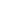 Responsible manager’s signature:Responsible manager’s signature:Responsible manager’s signature: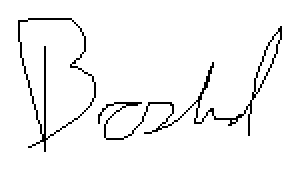 Responsible manager’s signature:Responsible manager’s signature:Responsible manager’s signature:Print name: George Rennie (Secretary)Print name: George Rennie (Secretary)Print name: George Rennie (Secretary)Date: 30/03/2023Print name: Bilaal Rashid (Webmaster)Print name: Bilaal Rashid (Webmaster)Date: 29/03/2023EliminateRemove the hazard wherever possible which negates the need for further controlsIf this is not possible then explain why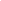 SubstituteReplace the hazard with one less hazardousIf not possible then explain whyPhysical controlsExamples: enclosure, fume cupboard, glove boxLikely to still require admin controls as wellAdmin controlsExamples: training, supervision, signagePersonal protectionExamples: respirators, safety specs, glovesLast resort as it only protects the individualLIKELIHOOD5510152025LIKELIHOOD448121620LIKELIHOOD33691215LIKELIHOOD2246810LIKELIHOOD11234512345IMPACTIMPACTIMPACTIMPACTIMPACTImpactImpactHealth & Safety1Trivial - insignificantVery minor injuries e.g. slight bruising2MinorInjuries or illness e.g. small cut or abrasion which require basic first aid treatment even in self-administered.  3ModerateInjuries or illness e.g. strain or sprain requiring first aid or medical support.  4Major Injuries or illness e.g. broken bone requiring medical support >24 hours and time off work >4 weeks.5Severe – extremely significantFatality or multiple serious injuries or illness requiring hospital admission or significant time off work.  LikelihoodLikelihood1Rare e.g. 1 in 100,000 chance or higher2Unlikely e.g. 1 in 10,000 chance or higher3Possible e.g. 1 in 1,000 chance or higher4Likely e.g. 1 in 100 chance or higher5Very Likely e.g. 1 in 10 chance or higher